色彩と光を超えて :ゼニスとフェリペ・パントンが、デファイ エクストリームの高彩度エディションで芸術的な現代時計製造の新次元に進出 果てしないコラボレーション。現代アートと革新的な時計製造による相互への貢献。スイスの時計ブランドとバレンシアを拠点に活動するアーティストが、光、色彩、動きによる時間の新たな表現を実現するために再び手を組みました。100本限定モデルの「デファイ エクストリーム フェリペ・パントン」は、10月27日よりゼニス ブティックおよびオンラインブティックにて販売されます。 光、色彩、アニメーション。革新的な高振動の時計製造と鮮やかなマルチメディアによるオプティカルアートの融合。2020年には歴史あるマニュファクチュールのファサードを特別にデザインされたターポリン、2021年には即完売となったデファイ21の限定モデル、そして「オンリーウォッチ2021」チャリティーオークションのために作り上げたユニークピースで、ゼニスの時計としてオークション落札価格の最高記録を樹立しました。そして今、未来を見つめるウォッチ マニュファクチュールと世界に名高いアルゼンチン系スペイン人のオプティカルアーティストは、「デファイ エクストリーム フェリペ・パントン」でレベルをさらに引き上げ、時計製造における芸術的領域を拡大します。デジタルとフィジカルをさまざまな形で融合させた独自のビジョンを表現する新たな手法を常に思い描くフェリペ・パントンは、今回もゼニス マニュファクチュールに対して、彼のアートワークを同程度のディテールと光の戯れを併せ持つ機械式時計に生まれ変わらせるよう依頼しました。ゼニスは、まさにこの挑戦を待ち望んでいました。またそれが意味するのは、一目でフェリペ・パントンとわかる一連の作品の特徴でもある、鮮やかさや光が生み出す魔法をひとつも損なうことなく、彼独自の美をより小さなスケールで再現する創造的な新しい解決策と革新を探ることでした。継続的なゼニスとのパートナーシップにおける最新作について、フェリペ・パントンは次のように述べています。「今回もまた、 スイスの時計製造の求道者であるゼニスとの新たなコラボレーションを発表することができ、大変光栄に思います。この時計には、私が手がけるPlanned Iridescenceシリーズのコンセプトのいくつかを用い、採用しました。今回初めて、適切な光の下でのみ、サファイア部分に驚くような放射状のホログラムが現れるように仕上げました。この時計は、ル・ロックルのチームとの1年間にわたる長い共同作業の末に実現した、素晴らしいディテールに満ちています」ミニチュアのディテールをすべて包み込み、彫刻のような深みを与えるためのキャンバスとして、デファイ エクストリームが選ばれたのはごく自然なことでした。シャープなラインと引き込まれるようなボリューム感が、マニュファクチュールとアーティストによる、オリジナルの「デファイ21 フェリペ・パントン」で初めて登場した多くの要素に対するさらなる探求や、まったく新しい要素を取り入れることを可能にしています。今回は、パントンの「Planned Iridescence」シリーズからインスピレーションを得て、彼の大胆な色使いにメタリックな要素や数学的に思い描かれた形状を組み合わせ、陰影をつけてアナログとバーチャルの世界の境界を超える視覚的錯覚を生み出しています。全体が鏡面仕上げのステンレススチール製で、ファセットカットのラインを描くデファイ エクストリームのケースは、新たな彫刻的背景として仕上げられています。透明感と色彩を意外性とともに表現するため、12角形ベゼルとクロノグラフのプッシュボタンのプロテクターには、合成サファイアに匹敵する結晶化ガラス素材である、透明なブルーのYAS（イットリウムアルミノケイ酸塩）ガラスを採用しています。ケースの四隅には、「Felipe Pantone El Primero」をコード化したシグネチャー「FP#1」が刻印されています。ケースに使用しているブルーの透明な素材と調和するように、「デファイ エクストリーム フェリペ・パントン」には半透明のブルーのシリコンストラップが付属しています。全体にポリッシュ仕上げを施したスチール製ブレスレットとブラックのベルクロストラップも付属しており、ケースバックのボタンを押すだけで簡単に交換することができます。文字盤に目を向けると、サファイアのエレメントが半透明でメタリックに映ります。光に対してわずかに向きを変えると、色彩と幾何学模様の輝きが浮かび上がります。ダイナミックに変化する「デファイ エクストリーム フェリペ・パントン」の文字盤は、これまでの時計製造の中でも類を見ないものです。色のグラデーションをはじめ、光、パターン、透明感が互いに作用し合う姿は、アーティストの特徴の一つです。そこでゼニスとパントンは、彼の作品を象徴する高彩度な外観はそのままに、まったく想像もしないような方法で光と戯れる要素を取り入れた文字盤の製作を目指しました。文字盤のベースには透明なサファイアディスクを使用し、革新的な物理化学的プロセスにより、わずか100ナノメートルの深さの極めて小さな隠れた刻印模様を施しています。この革新的なプロセスにより、サファイアは虹色に輝き、光の角度によって変化するさまざまな色を反射しながら、模様を浮かび上がらせています。今回初めてフェリペ・パントンの美学をサファイアクリスタルで表現したことは、アーティストの色彩を小型化して時計製造に変換するための最先端技術を見出す、ゼニスのひたむきな姿勢を際立たせています。時針と分針、そしてムーブメントには、「デファイ21 フェリペ・パントン」のムーブメントに採用されて注目を集めたものと同様の、鮮やかな立体的PVD技術が使用されており、メタリックなレインボーカラーのグラデーションが見事に変化していく様子を映し出しています。革新的工程は標準化されているものの、それぞれに備えられた針はわずかに異なる色味を帯び、その一つひとつはまさに唯一無二のアート作品に仕上げられています。クロノグラフのミニッツカウンターは、1分ごとに異なる色調で分けられたグラデーションカラーの目盛りが特徴です。
クロノグラフのセコンドカウンターには、モアレ効果を再現した、ホワイトとブラックの非常に繊細な同心円状のラインが描かれています。カラーリングについては、その中で鼓動するエル・プリメロ 1/100秒精度の高振動自動巻クロノグラフにも、フェリペ・パントンの特徴的な色彩が施されています。星形のオープンローターは、針と同じくレインボーグラデーションの立体的なPVDで仕上げられています。製造されている中で最も先進的なクロノグラフキャリバーであり、1/100秒の計測を真に可能にする唯一の存在であるエル・プリメロ21は、クロノグラフ機能と計時機能のためにそれぞれ50Hzと5Hzで鼓動する、独立した2つの調速機構を備えた効率的な構造を特徴としており、クロノグラフの使用が時計の計時精度に影響を及ぼすことはまったくありません。アーティストのタッチは時計にとどまりません。「デファイ エクストリーム フェリペ・パントン」は、パントンの「PLANNED IRIDESCENCE」シリーズをイメージしたデザインのアートブック形のボックスでお届けします。使用する手法はまったく異なりますが、時計の文字盤と同様に虹色の装飾が施されています。その仕上げとして、ボックス自体が印象的な作品となる、透明なプレキシガラスのハードカバーが付属しています。 「デファイ エクストリーム フェリペ・パントン」は、シリアルナンバー入りの100本限定で生産され、スイス時間、10月27日14時（CET）より、ゼニス ブティックおよびオンラインブティックにて販売されます。ゼニス：最も高い、あなたの星をつかむためにゼニスの存在意義。それは人々を勇気づけ、あらゆる困難に立ち向かって、自らの夢を叶える原動力となることです。1865年の創立以来、ゼニスはスイス初となる垂直統合型のウォッチマニュファクチュールとなり、その作品は歴史的な英仏海峡の横断を成功させたルイ・ブレリオから始まり、成層圏からのフリーフォールという記録的偉業を成し遂げたフェリックス・バウムガートナーに至るまで、大志を抱いて、不可能を可能とするために困難に挑み続けた偉人たちからの支持を得ています。ゼニスはまた、先見性と先駆性を備えた女性たちにもスポットライトを当て、こうした女性たちの功績を称えるとともに、女性たちが自分の経験を共有し、他の人たちにも夢を叶えてもらうよう刺激を与えるプラットフォーム「DREAMHERS」を作り出しました。イノベーションの星を掲げるゼニスは、同社のすべてのウォッチに、自社開発製造のムーブメントを搭載しています。1969年に世界初の自動巻クロノグラフキャリバー「エル・プリメロ」を発表して以来、ゼニスは高振動の精度を追求し続けており、最新の「クロノマスター」コレクションでは1/10秒の精度、「デファイ」コレクションでは1/100秒の精度で、計測することが可能となりました。技術革新は責任であると考えるゼニスは、ゼニス HORIZ-ON イニシアチブによってブランドのインクルージョン＆ダイバーシティ、サステナビリティ、従業員のウェルビーイングに対する取り組みを行っています。1865年の創業以来、スイスの時計製造の未来をリードするゼニスは、新たな高みを目指して、悠久の時そのものに挑戦する人々とともに歩んで行きます。今こそ、最も高い、あなたの星をつかむ時ではないでしょうか。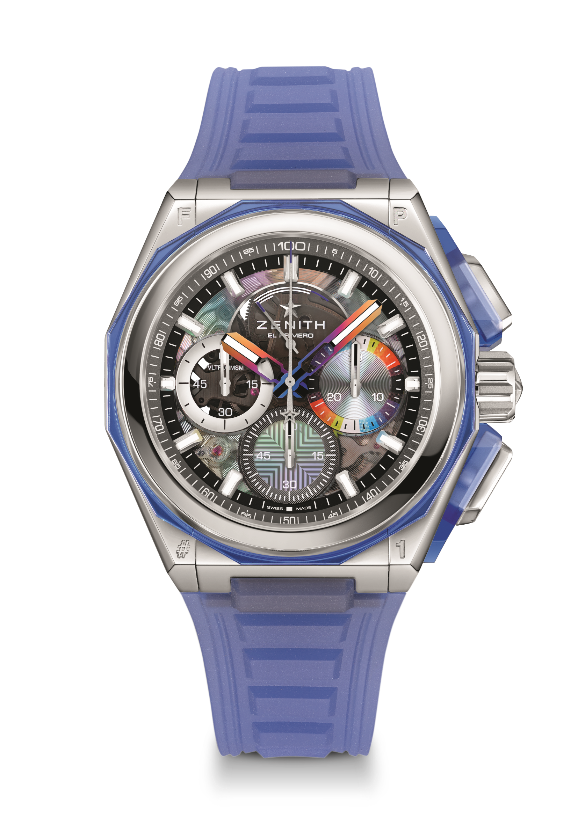 デファイ エクストリーム フェリペ・パントンリファレンス：03.9100.9004/49.I210特長：1/100秒計測のクロノグラフムーブメント。クロノ針が1秒で1周する非常にダイナミックな特徴。時刻用脱進機×1（毎時36,000振動 - 5 Hz）、クロノグラフ用脱進機×1（毎時360,000振動 - 50 Hz）。認定クロノメーター。ねじ込み式リューズ。交換可能なストラップシステム。交換用ストラップ2本：（フォールディングバックル付きラバーストラップ1本＆ベルクロ ストラップ1本）。サファイア文字盤ムーブメント：エル・プリメロ 9004パワーリザーブ： 60 時間以上機能：中央に時針と分針。9時位置にスモールセコンド。1/100 秒計測のクロノグラフ：中央に1秒で1回転するクロノグラフ針、3時位置に30分カウンター、6時位置に60秒カウンター、12時位置にクロノグラフ パワーリザーブ表示。仕上げ：ムーブメント上にルテニウムカラーの地板＋特別なサテン仕上げの「レインボー」PVDカラーローター税込価格：3,476,000円素材：ポリッシュ仕上げステンレススチール＆ブルーYAS防水機能：20気圧 文字盤：フェリペのアートワークの虹色模様を施したカラーサファイアケース：45 mmアワーマーカー：ロジウムプレート加工ファセットコート、ベージュスーパールミノーバを塗布針：ロジウムプレート加工、ファセットカット、「レインボー」PVDコーティング＆SLN C1ストラップ：透明なブルーラバー。交換用ストラップ2本：（フォールディングバックル付きラバーストラップ1本＆ベルクロ ストラップ1本）。バックル： ステンレススチール製フォールディングバックル